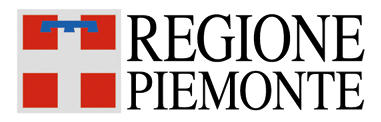 Direzione A2000B - CULTURA E COMMERCIOSettore A2009B - Commercio e terziario - Tutela dei consumatori A: Finpiemonte S.p.A.da inviarsi via pec a: finanziamenti.finpiemonte@legalmail.itMISURA A - RICHIESTA SALDOINTERVENTO A SUPPORTO DEI COSTI DI AVVIO DELLE PROCEDURE DI COMPOSIZIONE DELLA CRISI DA SOVRAINDEBITAMENTO  L.R. 8/2017 - D.G.R. n. 12-2776 del 23/11/2023“Fondo regionale per la prevenzione e il contrasto dei fenomeni dell'usura, dell'estorsione e del sovraindebitamento e per la solidarietà alle vittime”Il/La Sottoscritto/aCognome       Nome         Nato/a a       Provincia       il      (in alternativa per Stato estero: Nato in       il      Residente in       Provincia      (in alternativa per Stato estero: Residente in      Città      CAP       Indirizzo       n      Codice Fiscale        Tipo Documento di riconoscimento       n.      Rilasciato da       in data      In qualità di legale rappresentate dell’Organismo di Composizione della Crisi (denominazione completa)      iscritto al n.       dalla data del       alla sez. (A o B)       del  Registro degli Organismi di composizione della crisi da sovraindebitamento del Ministero della Giustizia con sede legale o operativa in Piemonte.     Come da poteri attribuiti nell’atto costitutivo all’art.       e in carica quale legale rappresentante a far data dal      Con riferimento alla domanda di contributo presentata in data      a favore della procedura di composizione della crisi da sovraindebitamento per il soggetto:      codice domanda:      DICHIARA:  che i dati già contenuti nella domanda NON sono variati.oppure   le seguenti variazioni rispetto ai dati già comunicati in domanda:  - di aver provveduto in data       al deposito della proposta e della relazione particolareggiata presso la cancelleria del Tribunale di       Richiede l’erogazione del secondo acconto del contributo pari a  600,00 EURO oppure  1.000,00 EURO (SOGGETTO INCAPIENTE)(Riportare l’importo contenuto nella comunicazione di concessione dell’aiuto).A tal fine si allega la seguente documentazione obbligatoria ALLEGATI:Conferimento / nomina dei professionisti incaricati.Ricevuta della cancelleria del Tribunale dell’avvenuto deposito della proposta e della relazione particolareggiata.Relazione particolareggiata (nella relazione particolareggiata dovrà essere stata indicata la detrazione del contributo rispetto ai costi della procedura).In caso di firma autografa, documento di identità del firmatarioData ________________				Firma___________________________Trattamento dati personali  Il sottoscritto, in relazione al trattamento dei dati personali forniti con la presente richiesta, dichiara di avere preso visione della informativa rese ai sensi dell'art. 13 del Regolamento Generale sulla Protezione dei Dati (RGPD 679/2016) pubblicata sul sito www.finpiemonte.it. Il sottoscritto dichiara altresì di essere consapevole che i dati forniti con la presente richiesta saranno utilizzati per gestire la richiesta medesima, nonché per indagini statistiche, anche mediante l'ausilio di mezzi elettronici o automatizzati, nel rispetto della sicurezza e riservatezza necessarie.Il sottoscritto dichiara di aver preso visione di tutti i punti indicati in questa pagina, nelle sezioni “Dichiarazioni” e “Impegni”, ex artt. 1341 e 1342 del Codice Civile.Data ________________			 		Firma______________________________